КРАТКИЙ ОБЗОР ВТОРИЧНОГО РЫНКА ЖИЛОЙ НЕДВИЖИМОСТИ Г. СУРГУТА ЗА АВГУСТ 2018 Г. 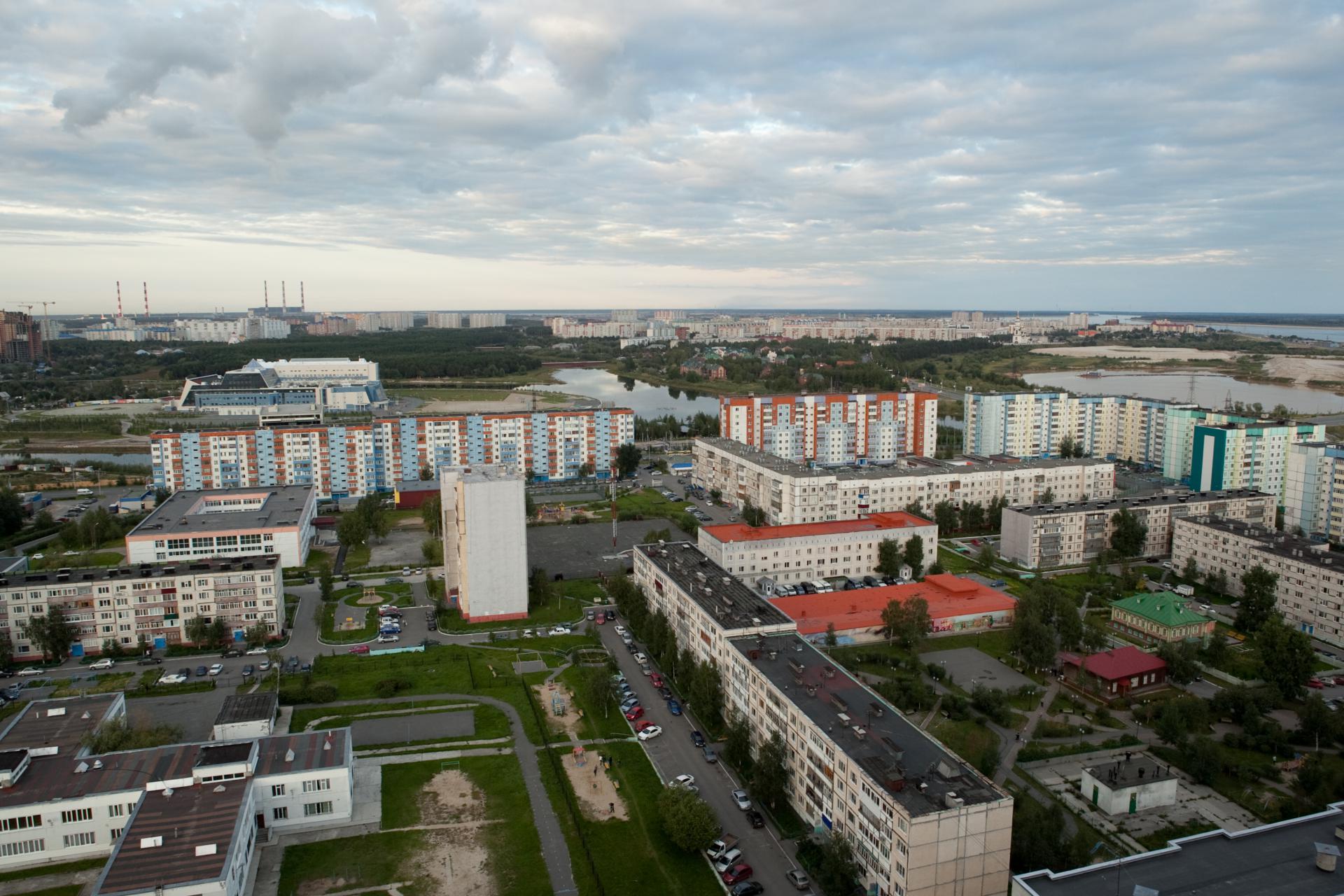 ОСНОВНЫЕ ВЫВОДЫВ августе 2018 г. предложение вторичного рынка жилой недвижимости составило 4 002 квартир (+4,82% к предыдущему месяцу);Лидирующие позиции по предложению среди районов занимают Северный жилой и Центральный районы – 32,5% и 28,7% соответственно; Удельная цена предложения в августе 2018 г. на вторичном рынке жилой недвижимости города Сургута составила 73 621 руб./кв. м. Тенденция роста стоимости квадратного метра наблюдается на протяжении года;Удельная цена однокомнатных квартир по-прежнему самая высокая на рынке, в августе 2018 стоимость составила 77 267 руб./кв. м.  Средняя площадь проданных квартир на вторичном рынке снизилась до 49,7 кв. м за счет снижения объема продаж трехкомнатных квартир.Анализ предложения на вторичном рынке г. Сургута за август 2018 г.За август 2018 г. предложение вторичного рынка жилой недвижимости в Сургуте увеличилось на 4,82% по сравнению с прошлым месяцем и составило 4 002 квартиры (исключая квартиры за чертой города и другие типы: пансионаты, общежития, коммунальные квартиры, а также малоэтажное строительство). Структура предложения почти не изменилась, лидерами по предложению остаются двухкомнатные квартиры, их доля от общего объема составляет 37,8%. Далее идут однокомнатные квартиры – 30% трёхкомнатные – 22,6% и многокомнатные квартиры 9,5%. Рис. 1.1. Структура предложения по количеству комнатВ августе 2018 г. предложение по районам города сложилось следующим образом: лидером по объему остался Северный жилой район (32,5%), далее следует Центральный район (28,7%). Наименьшее количество объектов предложено в Северном промышленном районе, всего 0,4%. Рис. 1.2. Структура предложения по районамАнализ ценовой ситуации на вторичном рынке г. Сургута за август 2018 г.Удельная цена предложения на вторичном рынке жилой недвижимости в августе составила 73 621 руб./кв. м, что на 325 руб. (0,44%) больше, чем в предыдущем месяце. Положительная динамика роста цены квадратно метра сохраняется на протяжении года. По сравнению с аналогичным периодом прошлого года цена за квадратный метр выросла на 3 997 руб. или 5,74%. Рис. 2.1. Динамика удельной цены предложения на вторичном рынке жилой недвижимостиОднокомнатные квартиры по-прежнему остаются самыми дорогими относительно удельной цены, в августе 2018 стоимость одного квадратного метра таких квартир составила 78 267 руб./кв. м.  Стоимость двухкомнатной и трехкомнатной квартиры за единицу площади составила 74 650 руб./кв. м и 73 216 руб./кв. м соответственно. Многокомнатные квартиры остаются самым дешевым жильем на единицу площади приходится 66 385 руб./кв. м.Рис. 2.2. Удельная цена предложения по количеству комнатСредняя цена за квадратный метр в Центральном районе в августе составила 78 204 руб./кв. м, в Северно-Восточном стоимость единицы площади ниже – 72 613 руб./кв. м. По-прежнему стоимость квадратного метра вторичного жилья в Северном промышленном районе остается самой низкой – 57 025 кв./кв. м.                                         Рис. 3.3. Удельная цена предложения по районамАнализ продаж на вторичном рынке г. Сургута за август 2018 г.В августе 2018 года наблюдается спад продаж трехкомнатных квартир (-8 п.п. по сравнению с прошлым периодом). В связи с этим, средняя площадь проданных за анализируемый месяц квартир на вторичном рынке снизилась до уровня 49,2 кв. м.Доля однокомнатных квартир в продажах составляет 45%. Доля двухкомнатных квартир выросла до 43,5%. Доля продаж многокомнатных квартир на вторичном рынке составила 3,8%.Рис. 4.1. Структура продаж по количеству комнатПриложение 1. Числовая пространственно-параметрическая модель вторичного рынка г. Сургута за август 2018 г.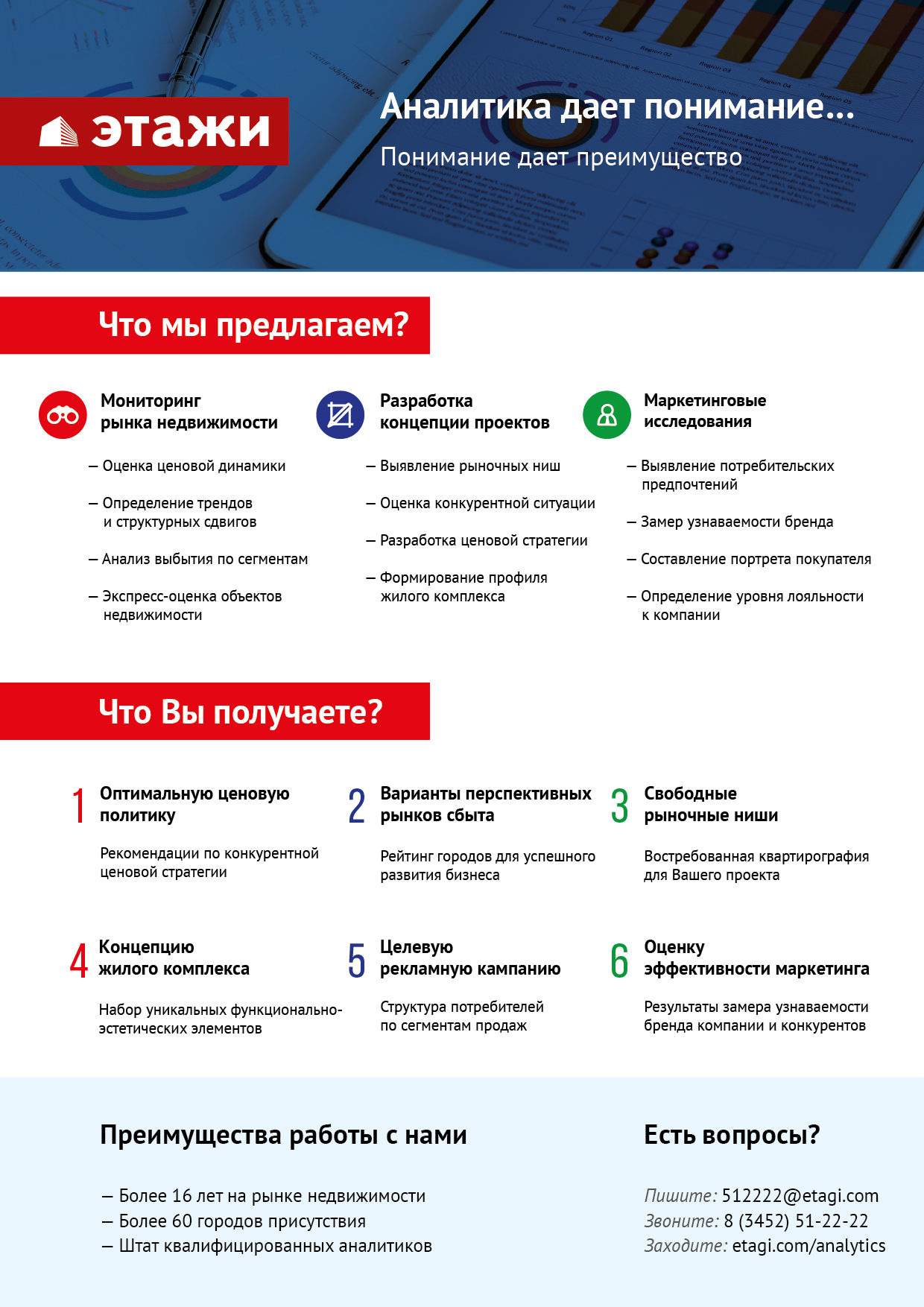 Номер столбцаПоказатель1Объем выборки, шт.2Средняя цена, тыс. руб.3СКО, тыс. руб.4Погрешность, тыс. руб.5Погрешность, %6Минимум, тыс. руб.7Максимум, тыс. руб.8Медиана, тыс. руб.9Средняя площадь, кв. м10СКО, кв. м11Погрешность, кв. м12Погрешность, %13Минимум, кв. м14Максимум, кв. м15Медиана, кв. м16Удельная цена, руб./кв. м17СКО, руб./кв. м18Погрешность, руб./кв. м19Погрешность, %20Минимум, руб./кв. м21Максимум, руб./кв. мКол-во комн.Тип домостроения123456789101112131415161718192021ВсеВсе400245373481986965628251,38135000018500000410000061,6324,820,781,2721,00202,0057,557362113656550,0730000178571ВсеКирпичное703563183126508402000993,55135000017000000500000071,5729,472,223,1123,90180,0065,8078689184561650,2130000148221ВсеМонолитное397559644124669302479364,43222000018500000500000069,5328,402,854,1024,50202,0064,3080487174012090,2648077134680ВсеПанельное275840894011442123549311,34160000018000000390000057,7021,190,811,4021,00190,0054,657087510825540,0830710178571ВсеБлочное144485371524582674111418,47150000015500000420000066,6433,205,558,3326,00198,0055,4072830138942840,39316271142191-комн.Все12023059140781066450761,4715000007800000300000039,098,880,511,3121,0088,3040,1078267117741090,14400001236261-комн.Кирпичное173341286110871881657954,8616000007800000325000041,749,891,513,6123,9069,0040,9081764184561650,20400001222571-комн.Монолитное13537389789198671589294,2522200006500000350000044,689,101,573,5224,5087,6043,5083683174012090,25600001236261-комн.Панельное8402866499550537380131,3316500005000000290000037,577,960,551,4621,0061,9038,657629210825540,07431651142861-комн.Блочное5432229639219252532727,8615000006500000312500040,1410,802,977,3926,0088,3036,5580290138942840,35535711142192-комн.Все151443325111280818658561,52135000013000000410000058,0412,250,631,0925,20116,8056,007465012525850,11300001785712-комн.Кирпичное258524012817450012177004,15135000013000000500000065,4415,141,892,8933,70116,8063,0580076184561650,21300001310592-комн.Монолитное155545321915568702509124,60280000012000000510000067,3612,702,053,0442,20114,0065,3080959174012090,26537931346802-комн.Панельное10653953403825042505871,28160000010000000395000054,879,660,591,0825,20112,0054,307204810825540,08307101785712-комн.Блочное36421791710851993668648,7021000006500000410000058,5212,784,327,3837,5086,4055,3572077138942840,39436591011453-комн.Все906591848820937431391972,35206000015500000525000080,8419,361,291,5941,30175,8073,1573216151161120,15316271482213-комн.Кирпичное207713009227310453805625,34206000015500000640000089,8123,493,273,6451,40175,8085,5079392184561650,21393131482213-комн.Монолитное88772201122746874877446,32350000013400000750000097,1819,924,274,4060,00158,7391,7079457174012090,26480771274943-комн.Панельное574519648812920731079542,08290000011500000495000074,8114,481,211,6241,30149,6071,106946410825540,08447761165803-комн.Блочное376051351193000764333610,63210000012000000590000085,2615,965,326,2460,00140,6082,0070971138942840,4031627113154Много-комн.Все380673633924944502562633,803150000185000006000000101,4724,972,572,5358,10202,0089,2066385152491550,2338095138324Много-комн.Кирпичное65832107730218357554599,083150000170000008000000117,2228,577,146,0960,00180,00118,5070989184561650,2338095138324Много-комн.Панельное279601272416826882018423,36330000018000000550000093,8817,332,082,2158,10190,0088,106404510825540,0846188100000